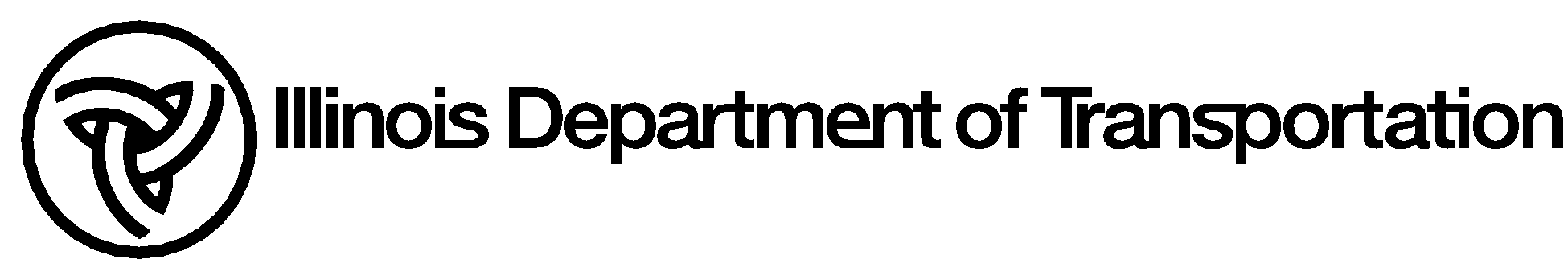 	Memorandum	To:	Studies and Plans Squads                     PPM 40-02	From:	C. D. Latham                               Revised By:  Tim Brandenburg	Subject:	Full Depth Asphalt on Typical Cross Sections	Date:	November 1, 1989                Revision Date: December 5, 2006PLAN PREPARATION MEMORANDUM 40-02BACKGROUND AND PROCEDUREFor pavements designed using the mechanistic method for flexible pavement design, the pay item for the pavement is “Hot-Mix Asphalt Pavement (Full Depth)” of the thickness specified.  This is what should be shown on the lead arrow pointing to the pavement on Proposed Typical Cross Sections.Under the pay item on the lead arrow, or by a note elsewhere on the Proposed Typical, show what the full depth asphalt pavement consists of.  Such as:(Consist of 1½” Hot-Mix Asphalt Surface Course, Superpave, Mixture D, N90, and two lifts of 2½” Hot-Mix Asphalt Binder Course, Superpave, IL-19.0, N90.)Do not show a line that separates the binder and surface in the pavement, and do not show the lbs. per square yard of mix since it is paid for by square yards.District General Note 406H will also indicate the different lifts of hot-mix asphalt required in the Full Depth Pavement Design.40-02.doc